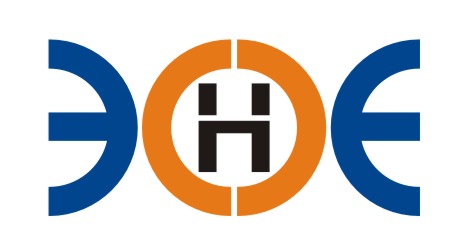 НЕКОММЕРЧЕСКОЕ ПАРТНЕРСТВО«ЭКСПЕРТНЫЕ ОРГАНИЗАЦИИ ЭЛЕКТРОЭНЕРГЕТИКИ»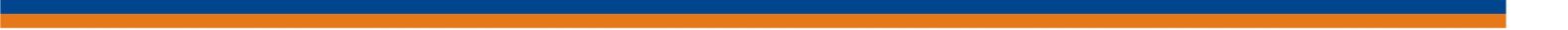 ПРОТОКОЛ № 04/2016-ЭС заседания Экспертного Совета Некоммерческого партнерства «Экспертные организации электроэнергетики»(далее – Партнерство)Санкт-Петербург «20» февраля 2016 г.	Начало заседания: 12:00 часов ПРИСУТСТВОВАЛИ:Заир-Бек Андрей Измайлович - Председатель;Рысс-Березарк Сергей Алексеевич;Монахов Михаил Алексеевич;Геращенко Алексей Владимирович;Лаппо Василий Иванович;Зыков Андрей Владимирович;Юденков Дмитрий Юрьевич - секретарь заседанияКворум имеетсяПовестка дня:О возобновлении действия свидетельства о допуске в отношении ИП Веселова Оксана Владимировна.1. По первому вопросу повестки дня: слушали Юденкова Д.Ю., который предложил на основании Акта проверки Контрольного Комитета  № 01/2016-А от 19.02.2016 г.,возобновить  действие Свидетельства о допуске:Решили: Возобновить действие Свидетельства о допуске № 0275-028-02/2009-СРО-П-080 от  01.01.2013 г., выданного ИП Веселова Оксана Владимировна с 20 февраля 2016 года.   Итоги голосования: Принято единогласно.Президент Партнерства 							А.И. Заир-Бек 	Секретарь 									Д.Ю. Юденков	№ п/пНаименованиеИННОГРННомер и начало действия  выданного свидетельства1ИП Веселова Оксана Владимировна782617220634308784712700285№ 0275-028-02/2009-СРО-П-080 от 01.01.2013